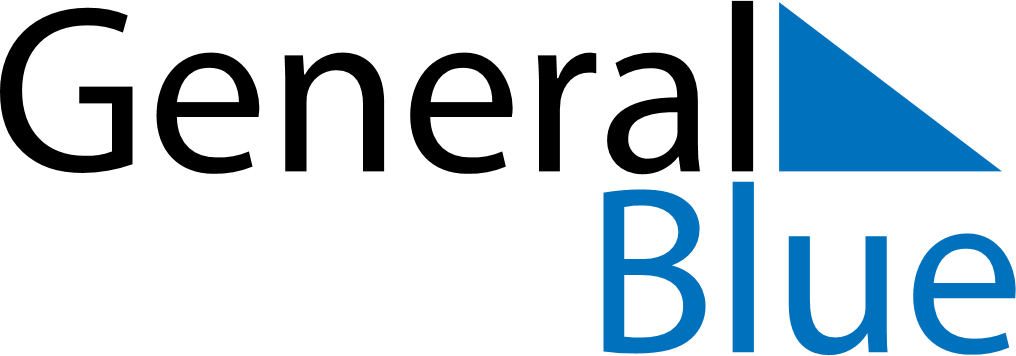 Angola 2024 HolidaysAngola 2024 HolidaysDATENAME OF HOLIDAYJanuary 1, 2024MondayNew Year’s DayFebruary 4, 2024SundayLiberation DayFebruary 13, 2024TuesdayShrove TuesdayMarch 8, 2024FridayInternational Woman’s DayMarch 29, 2024FridayGood FridayMarch 31, 2024SundayEaster SundayApril 4, 2024ThursdayPeace DayMay 1, 2024WednesdayLabour DayMay 5, 2024SundayMother’s DaySeptember 17, 2024TuesdayNational Hero DayNovember 2, 2024SaturdayAll Souls’ DayNovember 11, 2024MondayIndependence DayDecember 25, 2024WednesdayChristmas Day